Jaarkalender2022-2023Hervatting van de lessendonderdag 01/09/2021Vrije dagen van het eerste trimesterWoensdag 05/10/2022                                               Pedagogische studiedagWoensdag 23 /11/2022			          Facultatieve verlofdagMaandag 31/10/2022 – zondag 06/11/2022           HerfstvakantieVrijdag 11/11/2022			                       WapenstilstandMaandag 26/12/2022 – zondag 08/01/2023           KerstvakantieVrije dagen van het tweede trimesterWoensdag 25/01/2023                                                 pedagogische studiedagMaandag 30 /01/2023  	                                      Facultatieve verlofdagMaandag 20/02/2023 – zondag 26/02/2023		KrokusvakantieWoensdag 15/03/2023                     			Pedagogische studiedag Maandag 03/04/2023 – zondag 16/04//2023            PaasvakantieVrije dagen van het derde trimesterMaandag 01/05/2023                                                  Dag van de arbeidWoensdag 10/05/2023                                                 Facultatieve verlofdagDonderdag 18/05/2023				HemelvaartsdagVrijdag 19/05/2023					BrugdagMaandag 29/05/2023		                          Pinkstermaandag            Schoolbestuur Sint-Paulus vzw            Stationsstraat 16            3440 ZoutleeuwSCHOOL: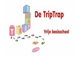 Vrije basisschool De Trip Trap 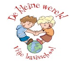 Vrije basisschool De Kleine Wereld